Konfederace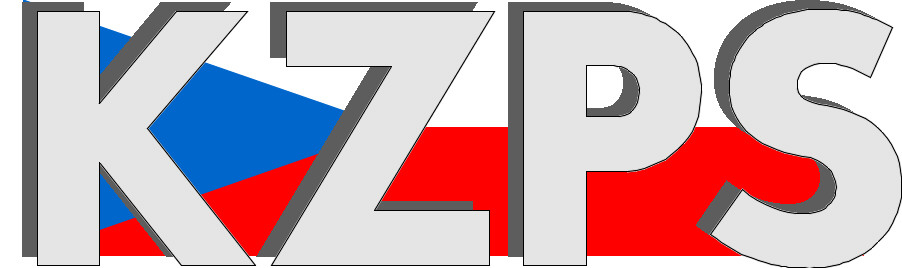 zaměstnavatelských a podnikatelských svazů ČR  Sekretariát:	    	 Václavské nám. 21		   tel.: 222 324 985                   	 110 00 Praha 1			   fax: 224 109 374 	            	         e-mail: kzps@kzps.cz S t a n o v i s k o Konfederace zaměstnavatelských a podnikatelských svazů ČRk podkladovým materiálům na 145. Plenární schůzi RHSD ČR dne 24. září 2018---------------------------------------------------------------------------------------------------------Ad bod 3	Pokračování výstavby jaderných blokůO výstavbě jaderných bloků se vždy uvažovalo ve všech strategických materiálech ČR ať v energetické koncepci včetně jejích aktualizací, tak i ve zprávě tzv. Pačesovy komise.Je tedy nezpochybnitelné, že o výstavbě rozhodnuto JE.V současné době je zaznamenán růst ceny elektřiny i přes negativní vliv OZE na cenu silové elektřiny (její cena je externě dotována a do tržních podmínek vstupují s nulovou cenou, což v konečnému důsledku cenu snižuje) navíc se počítá se zvýšením ceny za povolenky, kdy pro další období by mělo být vydáno povolenek méně o 21 % po roce 2020. Na to by měla být zpracována aktualizace ekonomické úvahy o návratnosti investice, na kterou se ČEZ stále odvolává a vyžaduje diskutovanou formu státní podpory.ČEZ podle energetického zákona a příslušných vyhlášek již požádal (ČEPS) o připojení nových bloků jak v lokalitě Temelín, tak v lokalitě Dukovany a to variantně. Na to byla provedena studie a navrženy nezbytné investiční akce na straně ČEPS, včetně termínů a zahrnuta do dlouhodobých plánů rozvoje. Jsou tedy známé a již ve stadiu přípravy nebo realizace!Žádná investiční akce provozovatele přenosové soustavy není pouze a jedině z důvodu vyvedení výkonu z nového jaderného bloku. Vždy souvisí i s posílením topologických schopností sítě, rozlitím toků po soustavě a zajištěním celkově spolehlivého provozu. Multiplikační efekt investice do ES ČR je cca 1,6 – 1,7 pro HDP. Investovaná koruna přináší 1,7 Kč přírůstku k HDP. Státní podporu bude vyžadovat výstavba vždy a její formy jsou v tuto chvíli již známé, stále se o nich i veřejně diskutuje. Tato možná podpora musí být jasně projednána a odsouhlasena EK. To je nejvyšší priorita. Je s podivem, že s tím MPO ještě nezačalo, když naplnění energetické koncepce (což je materiál MPO) by mělo být prioritou.Podle III. Energetického balíčku musí být odděleno manažersky i vlastnicky řízení provozovatele přenosové soustavy a výrobce elektřiny. V případě ČR jsou to ČEPS a ČEZ!!! MPO nesmí mít jakýkoliv vliv na výkon akcionářských práv ČEZ, a naopak MF na výkon akcionářských práv v ČEPS. Koordinace výstavby, povolovacích procesů, strategických rozhodnutí o modelu financování a případné veřejné podpory musí být dopředu s EK projednána a notifikována, aby celý proces nebyl právně napadnutelný.Je uvažováno s bloky 1000, 1200 resp. 1600 MW. Byly vypracovány studie připojení takových bloků k ES ČR. To se jeví jako výhodná varianta pro investora. Nikdy však nebyl proveden rozbor, zda z hlediska ES ČR by nebyly výhodnější bloky o nižším výkonu!!! Minimum zatížení ES ČR se pohybuje kolem 4 500 MW a je nemyslitelné zajišťovat pokrytí minima z malého množství bloků o velkém výkonu. Je výhodnější větší množství menších bloků, anebo masivně exportovat.Harmonogram výstavby včetně povolovacích procesů uvedený na str. 14 je značně nedostatečný. Je nezbytné předložit jasný projekt povolování, výstavby a uvedení do provozu s milníky a navržením kritických řešení v případě nedodržení termínů. (project management)Závěry materiálu konstatují, že plnění klíčových úkolů má již dnes podstatné zpoždění, ale není navržené, jak toto zpoždění dohnat a proces kontrolovat. Odpovědnost je dávána vládě (otázka investičního modelu a způsobu financování). Taková odpovědnost musí být ale na investorovi (který koneckonců bude příjemcem případných zisků, anebo plnění ze záruk) a kontrola musí být zajištěna standardními orgány investora a výkonem vlastnických práv.Další připomínky:1. ÚvodSEK a NAP JE předpokládají 1 blok JEDU + 1 blok JETEpředpokládáme, že se jedná o realizaci totožných bloků a nesledují se varianty s různými projekty od různých firempožadujeme účast českého průmyslu 6o – 70 %KZPS ČR souhlasí s uvedenými dopady a dále pozitivně hodnotí výrazný posun v technologickém pokroku, vzdělání a zvýšení konkurenceschopnosti českého průmyslu (pozn. čs. energetika v oblasti JE patřila do světové špičky a schopnost restartu je nezpochybnitelná (stále jsou zde firmy a lidé, kteří umí)když hovoříme o české cestě, je nezbytné seriózně posoudit možnost kontrahování projektu „jaderného ostrova“:		- analyzovat podmínky		- postup		- harmonogram		- koncipovat inženýring2. Stav plnění přípravných a podpůrných činnostírozhodnout konečně o investičním modelu (v materiálu jsou varianty)rozhodnout o finančním modelu (vazba na veřejnou podporu)výjimka ze ZVZ (bezpečnost státu, zahraniční příklady, mezivládní dohoda)v návaznosti na rozhodnutí o investorovi a finančním modelu vypracovat dokumentaci pro žádost o státní autorizaci (vydává MPO a činnost je na kritické cestě)zahájit práce na zpracování dokumentace pro územní řízení a zapojit generálního projektanta do projektu (design authority), zde ÚJV Řež a EGP)dokumentace pro výběrové řízení (zadávací dokumentace)Různé	Návrh na zvyšování minimální mzdyKonfederace zaměstnavatelských a podnikatelských svazů ČR zásadně nesouhlasí s předloženým návrhem na zvýšení minimální mzdy o 1.500,- Kč  a trvá na svém návrhu o navýšení maximálně o 800,- Kč.Odůvodnění:	Jak bylo ze strany KZPS ČR uvedeno již v rámci připomínek k návrhu novelizace zákoníku práce v záležitosti minimální mzdy, tato by měla odrážet vývoj životních nákladů v ČR a současně by měla být jakýmsi kompromisem mezi sociálními dávkami a vývojem mezd v hospodářství. Měla by být dostatečně motivační ve srovnání se sociálními dávkami a současně by neměla být likvidační pro podnikatelský sektor. Současně by měla – tak jako tomu bylo dříve – reflektovat specifika postavení některých skupin lidí na trhu práce. Především jde o handicapované, které příliš vysoká minimální mzda může připravit o případné pracovní příležitosti. 	Vzhledem k tomu, že s minimální mzdou úzce souvisí i zaručená mzda, tak by dopad nárůstu minima zasáhl výraznou část ekonomiky, která by se během tak krátké doby nemusela vypořádat s natolik rychlým zvýšením mzdových nákladů. Pokud má zaměstnavatel (a to má v drtivé většině) zaměstnance, kterým poskytuje vzhledem k jejich kvalifikaci vyšší mzdu, bude muset nejen poskytovat nejnižším kategoriím minimální mzdu, ale zvýšit i ostatním zaměstnancům mzdu tak, aby dodržel potřebnou diferenciaci.	Je pravděpodobné, že toto donutí řadu podniků propouštět a nepochybně také zdražit prodávané výrobky a služby. Enormní zvýšení mzdových a souvisejících nákladů bude podnikatele nutit propouštět část zaměstnanců, zvýšit cenu výrobků (což může podstatně ohrozit jejich konkurenceschopnost, ale také přinést zrychlující se inflaci) a šetřit na dalších nákladech. To by ve svém důsledku mohlo mít dalekosáhlejší dopady, než jsou stávající předpoklady.V Praze dne 24. září 2018	     							        		        Jan W i e s n e r 											prezident